Просьба направить заполненную регистрационную форму до 4 сентября 2017 года координатору семинара Умиде Мусаевой, на электронную почту: u.musaeva@mitc.uz и в Региональное отделение МСЭ на электронную почту: itumoscow@itu.intPlease send the form duly completed by 4 September 2017 to the workshop coordinator, Ms. Umida Musayeva by email: u.musaeva@mitc.uz and to the ITU Regional Office by email: itumoscow@itu.int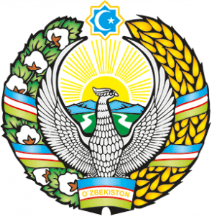 Региональный семинар МСЭ «Ключевые аспекты кибербезопасности в контексте Интернета Вещей»Ташкент, Узбекистан, 18-19 сентября 2017ITU Regional Workshop“Key Aspects of Cybersecurity in the Context of Internet of Things (IoT)”Tashkent, Uzbekistan, 18-19 September 2017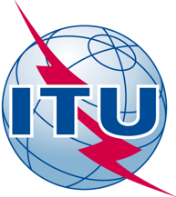 Регистрационная формаRegistration FormРегистрационная формаRegistration FormФамилия:Surname:Имя, отчество:Name:Название ведомства/компании:Institution/Company:Должность:Title:Адрес:Address:Телефон:Tel.:Электронная почта:Email:Дата приезда:Arrival date:Дата отъезда:Departure date:Авиарейс/поезд, которым Вы прибудете:Arriving by flight/train:Авиарейс/поезд, которым Вы отбудете:Departing by flight/train:Просьба забронировать номер:Please book a room:Категории _________________ в International Hotel □ В Radisson SAS Hotel Tashkent  □Category ___________________ in International Hotel □In Radisson SAS Hotel Tashkent  □Трансфер нужен: Transfer is necessary:□□